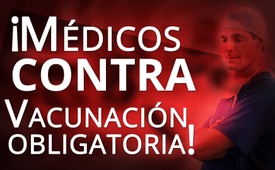 Médicos por el Medio Ambiente unidos contra la obligatoriedad de vacunarse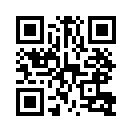 En relación con la próxima campaña de vacunación obligatoria contra el sarampión en Alemania, quedan de manifiesto las unilaterales conclusiones de los principales medios de comunicación y sus acólitos, silenciando importantes voces discrepantes, destacando la de la Sociedad Alemana para el Medio Ambiente y Toxicología Humana unidos contra la obligatoriedad de vacunación en Alemania. Descubra aquí las decisivas razones…En relación con la obligatoriedad de vacunarse contra el sarampión en Alemania, se pone de manifiesto la parcialidad de los informes de los principales medios de comunicación. La revista Spiegel on line publicó el martes 13 de agosto la advertencia del OMS-WHO ante una escalada de casos de sarampión, dando su aquiescencia a la próxima campaña de vacunación obligatoria, considerándola razonable y necesaria. 
Los principales medios de comunicación silencian de común acuerdo y sin vacilación las numerosas voces contrarias a las vacunas obligatorias. Sin embargo hay razones fundamentadas del porqué por ejemplo La Sociedad Alemana para el Medio Ambiente y Toxicología Humana, DGUHT se manifiesta unívocamente contra una obligatoriedad de vacunarse en Alemania. La DGUHT promueve la investigación y el desarrollo así como protección e información al consumidor en el campo de la Toxicología Humana y el Medio Ambiente.
El Dr. Claus Scheingraber, miembro del Consejo de Administración y Director del Círculo de Trabajo para las agresiones físicas al Medio Ambiente, escribe en nombre del DGUHT en su página principal lo siguiente : 1. La obligatoriedad de vacunarse a nivel estatal supone incapatizar al ciudadano.
El Estado proclama a sus ciudadanos como incapatizados para discernir que riesgos son vitales para él y su familia. Precisamente en la era de la digitalización creciente, el ciudadano de a pie tiene la posibilidad de informarse exhaustivamente sobre los efectos directos y colaterales de su uso y de los daños que puedan producir las vacunas. Un posicionamiento paternalista del Estado sobre la decisión de vacunarse es absolutamente innecesario. 
2. Las vacunas pueden producir efectos secundarios!
Pueden ser de naturaleza leve como, infecciones locales, fiebre ligera o mal estar general, pero también pueden, aunque raramente, ser graves y permanentes para la persona vacunada quedando discapacitada físicamente.  Están documentadas las siguientes secuelas:
-Autismo
-Gripe
-Diabetes
-Cáncer
-Daños del sistema nervioso, Parálisis y Neurodermatitis, entre otras.
Algunos componentes de las vacunas tales como el hidróxido de aluminio pueden causar daños en el sistema nervioso!
Chris Shaw, científico en neurología, ha dejado claro que tras diversos experimentos con ratones durante 20 semanas se han observado síntomas significativos como: miedo (38 por ciento), lagunas en la memoria (41 fallos en el grupo de control), reacciones alérgicas (20 por ciento) “nadie en mi laboratorio quiere vacunarse, dijo Shaw. “Nos volvíamos locos pensando que no hicimos estas investigaciones para comprobar fallos en los materiales. Pero Dios mío de pronto morían células nerviosas”.
En la página principal de la DGUHT hay referencias y Links para estudios científicos que se pueden abrir directamente, los cuales justifican los estudios sobre los efectos secundarios de los materiales usados y contenidos en cada vacuna relatando lo siguiente:
El científico neurólogo Chris Shaw de Vancouver tiene la sospecha que materias como el hidróxido de aluminio producen síntomas de la enfermedad de Parkinson, así como amiotrofia de esclerosis lateral (AEL enfermedad incurable del sistema nervioso motor). Otra materia utilizada en las vacunas, el mercurio, es sospechosa de provocar el autismo!
El Laboratorio de Micro Rastros de Minerales en la ciudad de Hersbruck ha analizado 16 elementos de las vacunas con el resultado siguiente:  
-8 de los 16 elementos dan pequeñas huellas de níquel. El níquel es un metal que puede producir alergias. 
-6 de los 16 elementos, contienen pequeñas trazas de arsénico. El arsénico es un metaloide venenoso para el ser humano.
-15 de los 16 elementos contienen pequeñas trazas de uranio.
-Y absolutamente todos los 16 elementos contienen aluminio en pequeñas proporciones, aunque no hayan sido declarados en el etiquetado.
3 elementos contienen doble cantidad de aluminio que los otros.
El contenido de aluminio en las llamadas vacunas muertas, se encuentra en un rango de entre 1000 y 6000 veces los valores del agua potable.! (….)
Querido lector, la obligatoriedad de vacunarse no es un instrumento efectivo para erradicar la enfermedad del sarampión. Puede causar más daños que beneficios. Por lo tanto cada persona debería poder decidir libremente si desea realmente vacunarse o dejar vacunar a sus hijos! Colaboren pues propagando este mensaje para superar las conclusiones unilaterales de los medios de comunicación del sistema e informen a los políticos y a la población sobre esta materia.de ch.Fuentes:https://www.dguht.de/stellungnahme-zur-einfuehrung-der-impfpflicht/
https://www.spiegel.de/gesundheit/diagnose/masern-weltgesundheitsorganisation-meldet-weltweit-rasanten-anstieg-a-1281685.htmlEsto también podría interesarle:---Kla.TV – Las otras noticias ... libre – independiente – no censurada ...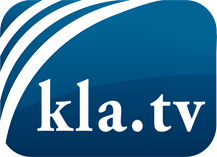 lo que los medios de comunicación no deberían omitir ...poco escuchado – del pueblo para el pueblo ...cada viernes emisiones a las 19:45 horas en www.kla.tv/es¡Vale la pena seguir adelante!Para obtener una suscripción gratuita con noticias mensuales
por correo electrónico, suscríbase a: www.kla.tv/abo-esAviso de seguridad:Lamentablemente, las voces discrepantes siguen siendo censuradas y reprimidas. Mientras no informemos según los intereses e ideologías de la prensa del sistema, debemos esperar siempre que se busquen pretextos para bloquear o perjudicar a Kla.TV.Por lo tanto, ¡conéctese hoy con independencia de Internet!
Haga clic aquí: www.kla.tv/vernetzung&lang=esLicencia:    Licencia Creative Commons con atribución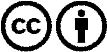 ¡Se desea la distribución y reprocesamiento con atribución! Sin embargo, el material no puede presentarse fuera de contexto.
Con las instituciones financiadas con dinero público está prohibido el uso sin consulta.Las infracciones pueden ser perseguidas.